March 31, 2019Dear ANS Members,Do you have an idea that could make a difference in the nuclear community but don’t have the funds to execute it? 
ANS’s Operations and Power Division (OPD) is excited to offer all ANS members the opportunity to apply for funds to support a new ANS product, program or other activity that will help the Society achieve the following:
1.	Develop the professional skills and knowledge of ANS members2.	Advance nuclear science & technology through collaboration and outreach3.	Meet the needs of ANS utility and supplier members4.	Engage the public 5.	Engage policymakers
Members are encouraged to be creative, think outside the box, and to not restrict ideas to a dollar amount. All ideas will be considered, however the total budgeted OPD funds for all grants is $50,000.  Process changes here reflect lessons learned from the 2018 Pilot Process.  Your participation, activities and enthusiasm will help in allocating funds for future years. 
Attached is a description of the funding program and an application form.  These documents are also posted on the OPD website.  If several applications are received in the same timeframe there may be a waiting list for funds to become available.
Please contact me if you have any questions about the program.  We look forward to your participation.Sincerely,Sincerely,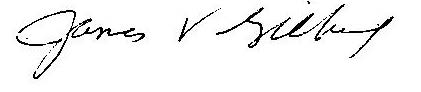 James V. (Vince) GilbertOPD Past Chair202-422-8238Please submit completed form and attachments through the ANS OPD NIMBY webpage.Attachment 1- Program Parameters and DisclaimersAttachment 2- OPD ApplicationAttachment 3- Outreach Event Report FormAttachment 1             PROGRAM PARAMETERS and DISCLAIMERSThis program is subject to funds availability of the Operations and Power Division on an annual basis. The processing time for review and action of each proposal may vary but it is expected to be one to two months.Reviews will be conducted as proposals are received and awards will be based on meritReview results may include return of the proposal with questions, approval or disapproval.  The implementation of awards should be conducted through an ANS Local Chapter or ANS headquarters responsible manager.  Implementation time for use of the grant may vary but could be about one to two years.The proposed program or product does not have to fall within the scope of the OPD.  The OPD Executive Committee is taking a “One ANS” approach to these funds.  The only OPD expectation is that projects result in new programs or products which help ANS achieve financial stability and/or an increased non-monetary value to membership aligned with the strategic plan. Work products resulting from grant activities should be provided to OPD on or before filing of the project completion report.While it is possible that OPD may be able to continue funding the creation of new programs and products for the society in future years, there is currently no commitment to do so, which is why the funding provision is currently a rolling annual of OPD funds.  Successful execution of these initial seed projects will determine the level of priority the OPD Executive Committee will place on future allocations.For questions please Vince Gilbert (Vince.Gilbert1973@gmail.com) or Chad Boyer, OPD Treasurer chadboyer64@gmail.com To qualify for funding consideration from the OPD, the proposed program or product application must include the following:
Problem Statement that identifies an area of ANS operations which either has a gap or requires improvement.A definition of the objectives to be measured and achieved.A definition of the benefits. Revenue-generating to ANS – U.S. dollars	If the program or product generates revenue, the requestor commits to 			returning 25% of the grant funding within 1 year of it becoming self-sufficient. 		This is to promote growth of this program.Filling a gap – specific measurable benefitImprovement – a defined level of improvement to a society metric“Grass Roots” support to an ANS local section for one or more of the following:			- Actions to sustain operation of existing nuclear plants			- Actions to support development of new nuclear plants				- Actions to support power markets that offer a level playing field that values 			  all clean energy sources fairly, including nuclear power.4.   A description of the schedule and milestones which would demonstrate forward progress in 	achieving benefits and objectives.5.   A description of how the program or product could become self-sufficient or achieve the final      expected goal in a reasonable timeframe such that it would no longer need seed money from      OPD.6.   Program eligibility- Requestor must be an ANS national or local member and the proposal 
      must show how ANS benefits from the initiative.Attachment 2APPLICATIONANS Tracking Number _________________________________________ (by ANS)Grant Request Title: _____________________________________________________________________________________________________________Year 1 Dollars requested: $_______________Year 2 Dollars requested: $_______________Total Dollars requested:   $_____________________Requester Name __________________________________________Email ___________________________________________________Phone ___________________________________________________Submittal Date _____________________Requesting ANS Local Section or ANS HQ Department ______________________________________________________Chair or ANS HQ Management: ______________________________________________________Email ___________________________________________________Phone ___________________________________________________Problem Statement (please use additional space if needed)------------------------------------------------------------------------------------------------------------------------------------------------------------------------------------------------------------------------------------------------------------------------------------------------------------------------------------------------------------------------------------------------------------------------------------------------------------------------------------------------------------------------------------------------------------------------------------------------------------------------------------------------------------------------------------------------------------------------------------------------------------------------------------------Objectives (please use additional space if needed)------------------------------------------------------------------------------------------------------------------------------------------------------------------------------------------------------------------------------------------------------------------------------------------------------------------------------------------------------------------------------------------------------------------------------------------------------------------------------------------------------------------------------------------------------------------------------------------------------------------------------------------------------------------------------------------------------------------------------------------------------------------------------------------Benefits (please use additional space if needed)------------------------------------------------------------------------------------------------------------------------------------------------------------------------------------------------------------------------------------------------------------------------------------------------------------------------------------------------------------------------------------------------------------------------------------------------------------------------------------------------------------------------------------------------------------------------------------------------------------------------------------------------------------------------------------------------------------------------------------------------------------------------------------------Project Plan Summary, Start Date, End Date and Key Milestones Description (please use additional space if needed)-----------------------------------------------------------------------------------------------------------------------------------------------------------------------------------------------------------------------------------------------------------------------------------------------------------------------------------------------------------------------------------------------------------------------------------------------------------------------------------------------------------------------------------------------------------------------------------------------------------------------------------------------------------Resource Requirements Needed from OPD and estimate of resources being obtained from other sources (Dollars/Man-hours) (please use additional space if needed)------------------------------------------------------------------------------------------------------------------------------------------------------------------------------------------------------------------------------------------------------------------------------------------------------------------------------------------------------------------------------------------------------------------------------------------------------------------------------------------------------------------------------------------------------------------------------------------------------------------------------------------------------------------------------------------------------------------------------------------------------------------------------------------Site Project Lead Contact ___________________________________Email _________________________________________________Phone ________________________________________________Other useful background if any------------------------------------------------------------------------------------------------------------------------------------------------------------------------------------------------------------------------------------------------------------------------------------------------------------------------------------------------------------------------------------------------------------------------------------------------------------------------------------------------------------------------------------------------------------------------------------------------------------------------------------------------------------------------------------------------------------------------------------------------------------------------------------------Notes: The Outreach Event Report is due back to OPD 30 days from the completion of the awarded project or if the funds have been fully expended.  The report format is an ANS Outreach Event Report Form (blank attached below at the end of the document).The report is to document results achieved as compared to problem statement and results expected when funds were requested.If the grant is requested for two years, a progress report to OPD is required at the end of year one documenting what funds were spent in year one and validating the level of funds required for year two.Attachment 3         ANS OUTREACH EVENT REPORTEVENTS:AUDIENCE DEMOGRAPHICSCONTENTWhat materials, presentations, or toolkits did you use at your events?IMPACTPlease submit completed form and attachments through the ANS OPD NIMBY webpage.EventsEventsSection NameSection NameEvent DateEvent DateSubmitted BySubmitted ByEvent AddressEvent AddressCity, State   ZipCity, State   ZipEmailEmailEmailCheck all that apply:  K-12 Classroom Visit Girl/Boy Scout Workshop Teacher Workshop Career Fair / Job Shadow STEM / Science Fair Policymaker meetingCheck all that apply:  K-12 Classroom Visit Girl/Boy Scout Workshop Teacher Workshop Career Fair / Job Shadow STEM / Science Fair Policymaker meeting College Campus Visit Town Hall / Public Meeting Community Organization Media (conference, interview, etc.) Exhibit Other (please list) __________________________Please describe the events your local section hosted using the grant money from the Operations and Power Division.Please describe the events your local section hosted using the grant money from the Operations and Power Division.Please describe the events your local section hosted using the grant money from the Operations and Power Division.Please describe the events your local section hosted using the grant money from the Operations and Power Division.Audience Size (#)Audience Target (check all that apply):  K-8 Students 9-12 Students Boy Scouts Girl Scouts K-8 Teachers 9-12 Teachers General Public: not specified General Public: Young adults (ages 18-34) General Public: Females: (ages 35-55) General Public: Males: (ages 35-55) Policy-Maker(s) Media Others, please list _________________________Topics covered during event (check all   that apply):  Radiation  Detecting Radiation (Geiger Counters) Careers in Nuclear Applications of nuclear technologies (space, medical, industry, consume, agriculture, power, etc.) Clean Power Plan CO2 emissions/Climate change  Nuclear Energy/Power Fuel Cycle  Waste Management Other topic(s) Please list List other partnerships or sponsors of the events:If attendees completed evaluation forms, please summarize their input.Will your section be hosting more events related to nuclear policies in your state?